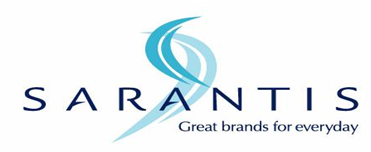 Η εταιρεία Γρ. Σαράντης Α.Β.Ε.Ε, μία από τις μεγαλύτερες εταιρείες στην Ελλάδα και στο εξωτερικό με ηγετικά προϊόντα στον χώρο του FMCG, όπως  SANITAS, NOXZEMA, BIOTEN, CARROTEN, LANES, AVA, STR8, ORZENE, TUBOFLO, WASH&GO, BIO-OIL, CLINEA, κ.α. στο πλαίσιο προγράμματος πρακτικής άσκησης, επιθυμεί να απασχολήσει στο τμήμα Group R&D Cosmetics με έδρα τα Οινόφυτα:R&D INTERNΕίστε παθιασμένοι με την ομορφιά και την καινοτομία; Θέλετε να δημιουργήσετε προϊόντα που θα αλλάξουν τον τρόπο που οι άνθρωποι φροντίζουν τον εαυτό τους; Αυτή είναι η ευκαιρία να μπείτε σε αυτόν το μοναδικό κόσμο!   Πιο συγκεκριμένα, θα ασχοληθείτε:Καινοτομία: Θα έχετε την ευκαιρία να ανακαλύψετε νέες συνταγές, υλικά και τεχνολογίες που θα διαμορφώσουν το μέλλον των καλλυντικώνΕκπαίδευση: Οι ειδικοί μας θα σας καθοδηγήσουν στην ανάπτυξη δεξιοτήτων και γνώσεωνΣυνεργασία: Θα συνεργαστείτε με ένα δυναμικό και δημιουργικό τμήμα υποστηριζόμενο από ένα πλούσιο οικοσύστημα εξωτερικών συνεργατώνΥποδομές: Μοντέρνες εγκαταστάσεις με άρτιο τεχνολογικό εξοπλισμό. Γνώσεις και ΔεξιότητεςΚαλή γνώση της Αγγλικής γλώσσας (γραπτά & προφορικά)Καλή γνώση Η/Υ (MS Office)Προγραμματισμός και οργάνωση ΟμαδικότηταΚίνητρο για συνεχή μάθηση και ανάπτυξηΗ εταιρεία προσφέρειΣυνεχή εκπαίδευσηΣύγχρονο, δυναμικό και ευχάριστο περιβάλλον εργασίαςΑπεριόριστη πρόσβαση στην πλατφόρμα LinkedIn learningΣας προσκαλούμε να γίνετε, μέλος του τμήματος Έρευνας και Aνάπτυξης Καλλυντικών, του Sarantis Group!Αν ενδιαφέρεστε να αξιοποιήσετε τα ταλέντα σας και να αναπτύξετε τις ικανότητές σας στον Όμιλό μας, μπορείτε να στείλετε το βιογραφικό σας, στο gr-humanresources@sarantisgroup.com, με κωδικό αναφοράς RD_01Για όλα τα βιογραφικά θα τηρηθεί απόλυτη εμπιστευτικότητα.Η εταιρεία θα επικοινωνήσει μόνο με όσους υποψήφιους πληρούν τα παραπάνω κριτήρια.